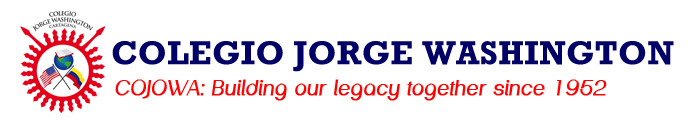 Área: Español/Sociales 3°.Docente: Loraine Vollmer.Salón: Español/sociales 3°-4° (Segundo piso).Email: loraine.vollmer@cojowa.edu.coWebsite: msloraine@weebly.comTrimestre 2017-2018:                                             Trimestre 1: Agosto 9  a noviembre 18.            Trimestre 2: Noviembre 21 a marzo 10.Trimestre 3: Marzo 13  a  junio 14.HORARIOS3A3BESPAÑOL/ SOCIALES 3°Este año, en Español, estamos implementando el modelo de Teachers College de Columbia University que se está utilizando en el área de Language Arts. El modelo desarrollado por Teachers College -denominado The Reading and Writing Project - en la Universidad de Columbia en Nueva York, comenzó a investigarse y a desarrollarse hace ya treinta años. Lo dirige la Dra. Lucy Calkins, que ostenta la cátedra de literatura infantil en esa universidad . Ella y su equipo de profesores han desarrollado un modelo específico para enseñar a leer y a escribir, dentro del marco de «balanced literacy», pero con énfasis en producción, desde Kinder hasta grado 12, que está alineado con otra iniciativa muy importante, llamada Common Core Literacy Standards.  Estos estándares están diseñados para ser  relevantes al mundo de hoy, a la vida real, ya que reflejan los conocimientos y las habilidades que necesita nuestra gente joven para tener éxito en la universidad y en su profesión. El departamento de español ha adoptado estos estándares y los hemos denominado “Estándares Comunes”De esta manera estamos trabajando mano a mano con las profesoras de Inglés.El gran objetivo es cultivar lectores y escritores independientes en las dos lenguas.Componentes de la clase de Español:En lectura, los estudiantes aprenderán conceptos relacionados a las unidades de Lucy Calkins, las cuales se concentran en construir rutinas, hábitos de lectura, pensar en personajes de manera más profunda, comprender lo leído, construir interpretaciones, hacer inferencias y predicciones.En escritura, los estudiantes explorarán la narrativa como género de inicio, siguiendo la informativa y concluyendo con la argumentativa.  Los conceptos están basados en las unidades de Lucy Calkins,  los estudiantes estarán escribiendo en cada uno de los tres géneros, editarán  y revisarán  dichos escritos, además publicarán una escritura durante el transcurso de cada unidad. En lenguaje/gramática/ortografía, aprenderán reglas ortográficas y gramaticales, las cuales son fundamentales en la producción escritural también realizarán ejercicios basados en las Pruebas Saber, con el fin de fortalecer las competencias requeridas en esta evaluación. Este año, también,  queremos integrar español con Sociales de Colombia utilizando las estrategias de “Content  Area Literacy” propuesta por Lucy Calkins del Teachers College de la Universidad de Columbia.  Algunos temas de Español, como el texto narrativo, no se integrarán pero, el texto informativo y el persuasivo se realizarán con temas de Sociales de Colombia. Queremos que nuestros alumnos aprendan el uso del lenguaje con temas de Colombia. De esta forma, en muchos casos, estamos maximizando el tiempo que tenemos. Los temas de Sociales que se trabajarán durante el año:Colombia en el mundoOrientaciónRelievePrincipales accidentes geográficos de ColombiaPisos Térmicos - Clima. ( Colombia Tropical)Recursos naturales y su usoLas organizaciones y la comunidadPeriodos históricos de Colombia ( generalidades)Culturas Indígenas de ColombiaDescubrimiento del nuevo mundoLos primeros trimestres estudiaremos la ubicación y las principales características de la geografía de Colombia para luego, en el último trimestre, estudiar historia. Vamos a hacer énfasis en los primeros dos periodos: “ Indígena” y “Descubrimiento y conquista.Para esto vamos a trabajar las tres competencias de los estudios sociales propuestas por el Ministerio de Educación Nacional (MEN): relaciones espaciales y ambientales, relaciones ético -políticas y relaciones con la historia y las culturas.Relaciones espaciales y ambientales:Me ubico en el entorno físico y de representación utilizando referentes espaciales. Establezco relaciones entre el clima y las relaciones económicas de las personas.Identifico las características del paisaje natural y el paisaje cultural.Relaciones ético-políticas:Reconozco algunas normas que han sido construidas socialmente y distingo aquellas que yo puedo participar.( Consejo Estudiantil)Relaciones con la historia y las culturas:Identifico los periodos de la historia de ColombiaEntiendo la importancia del periodo indígena de Colombia para valorar las distintas culturas de los primeros pobladores de nuestro territorio.Relaciono causas y efectos del poblamiento de América y de la conquista.RECURSOSMaterial Balanced Literacy(unidades de Lucy Calkins ,formatos para ciclos de escritura, leer es pensar ,stickers names para ciclos de lectura)Biblioteca del salón(Ficción y no ficción)Registro de lectura(Reading Log compartido con inglés)Textos de Sociales de Colombia de distintas casas editorasVideos en YouTube.Textos de ficción realística que suceden en Colombia: Aventuras en el Amazonas, Aventuras en el Caribe, Aventuras en Tierradentro por Francisco Leal Quevedo.Colombia mi abuelo y yo por Pilar LozanoAnimales en extinción Colombia, Ediciones BWebsite WeeblyRúbricas de evaluación.Video beam.Diccionario.Fotocopias.Cuadernos.PROCEDIMIENTOS DE EVALUACIÓN Y/O POLÍTICAS PARA CALIFICAR:Las notas que los estudiantes reciben a lo largo de los trimestres  resultan de los siguientes procesos de evaluación: LECTURA Y COMPRENSIÓN   30%FLUIDEZ Y VOCABULARIO     10%ESCRITURA                               30%EVALUACIONES                        30%Para la realización de proyectos, se entregará oportunamente al estudiante una copia con las instrucciones y las rúbricas que le indican de qué manera será elaborado y evaluado dicho proyecto.            Los trabajos en grupo, la mayoría de las veces se realizarán durante la clase.Esto se aplica para aquellos estudiantes que no pueden completar el trabajo por cuenta propia y sin apoyo.Durante las tareas de lectura, las calificaciones pueden ser ajustadas basadas en el nivel del texto que se utilizó para completar la tarea.Las evaluaciones de lectura se deben hacer usando un texto con el nivel de grado.Rúbrica de Comportamiento de REACHESSUGERENCIAS PARA EL ÉXITOAprovecha cada momento para aprender, cumple con dedicación y esfuerzo cada una de tus responsabilidades, y permite que  REACHES  esté presente en tu vida. Así serás siempre EXITOSO(a).LUNESMARTESMIÉRCOLESJUEVESVIERNES9:45-10:35Sociales8:20-9:1012:10-1:0011:25-12:159:45-10:35LUNESMARTESMIÉRCOLESJUEVESVIERNES13:45 - 14:35Sociales10:35-11-259:10- 9:5510:35-11-2512:55-13:451Necesita Mejoría2En Desarollo3Proeficiente4EjemplarResponsabili-dadNecesita recordatorios constantes para lograr la metaNecesita recordatorios ocasionales para lograr su metaLogra inmediatamente la meta y no vuelve a repetir su error cuando el profesor le recuerda.Siempre tiene sus útiles.Completa sus tareas para ser exitoso en clase.Llegada a tiempo al salón de clase.Cumple fechas límites en trabajos, tareas, etc.     EmpatíaNecesita recordatorios constantes para lograr la metaNecesita recordatorios ocasionales para lograr su metaLogra inmediatamente la meta y no vuelve a repetir su error cuando el profesor le recuerda.Muestra una genuina preocupación por otros.Ayuda a otros de forma desinteresada.Incluye a estudiantes que puedan estar siendo aislados por la clase. Usa un comportamiento respetuoso con todos los adultos del colegio.Evita la crítica, burla o comentarios negativos a compañeros y profesores.AsertividadNecesita recordatorios constantes para lograr la metaNecesita recordatorios ocasionales para lograr su metaLogra inmediatamente la meta y no vuelve a repetir su error cuando el profesor le recuerda.Positivo rol model.Respeta a la autoridad.Ayuda a disolver y solucionar conflictos.Pide ayuda a la persona adecuada cuando se necesita.CooperaciónNecesita recordatorios constantes para lograr la metaNecesita recordatorios ocasionales para lograr su metaLogra inmediatamente la meta y no vuelve a repetir su error cuando el profesor le recuerda.Ofrece ayuda más allá de sus responsabilidades.Ayuda y comparte igualdad en un ambiente de grupo.Comparte material.Dispuesto a comprometerse.Sabe cómo trabajar en grupo.HonestidadNecesita recordatorios constantes para lograr la metaNecesita recordatorios ocasionales para lograr su metaLogra inmediatamente la meta y no vuelve a repetir su error cuando el profesor le recuerda.Mantiene promesas.Toma responsabilidad por sus acciones (consecuencias)Anima a otros sobre lo que está bien y mal.Devuelve cosas prestadas.Es sincero y ético en su trabajo.ExcelenciaNecesita recordatorios constantes para lograr la metaNecesita recordatorios ocasionales para lograr su metaLogra inmediatamente la meta y no vuelve a repetir su error cuando el profesor le recuerda.Persevera a pesar del reto ya sea que tenga o no éxito.Pone su mejor esfuerzo en todo el trabajo que entrega y hace.Self-Control (Auto-control)Necesita recordatorios constantes para lograr la metaNecesita recordatorios ocasionales para lograr su metaLogra inmediatamente la meta y no vuelve a repetir su error cuando el profesor le recuerda.Obedece ante el primer llamado de atención.De forma respetuosa anima a otros a seguir instrucciones. Mantiene el control del cuerpo y voz cuando se dan instrucciones.Maneja la rabia de forma apropiada.Usa un lenguaje y tono de voz apropiado.Escucha cuando su compañero o profesor habla (participación en clase)  Muestra buenos modales en clase.